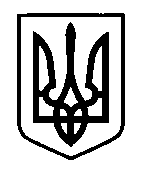 УКРАЇНАПрилуцька міська радаЧернігівська областьУправління освіти Про навчання з безпеки систем газопостачання	Для безпечної організації робіт по експлуатації систем газопостачання відповідно до вимог Правил безпеки систем газопостачання, затверджених наказом Міністерством енергетики та вугільної промисловості України від 15.05.2015 № 285Н А К А З У Ю:Директорам ЗОШ І-ІІІ ст.№2 Хомичу В.Ф., ЗОШ І-ІІІ ст.№9 Симоненко Н.П., ЗОШ І-ІІІ ст.№13 Ходюку Я.В., ДНЗ№2 Савченко М.В.  направити 11 жовня 2017 р. на навчання з правил безпеки систем газопостачання, яке відбудеться в Прилуцькому відділенні КП “Чернігівський обласний навчально-курсовий комбінат” (м.Прилуки, вул.Ярмаркова, 47), операторів газових котелень.Контроль за виконанням наказу покладаю на головного енергетика управління освіти міської ради Реву О.В.В.о. начальника управління освіти                                                     В.Г. Ходюк10 жовтня 2017 р.НАКАЗм. Прилуки№    333       